Max MustermannMusterstraße 3807384 MusterstadtMusterunternehmenFrau Gisela MüllerMusterstraße 1589321 MusterstadtMusterstadt, 1. April 2023Bewerbung um ein Schülerpraktikum als TierarztSehr geehrte Frau Müller,vor einigen Monaten, als meine Katze erkrankt war, durfte ich in Ihrer Praxis eine hervorragende ärztliche Betreuung selbst miterleben. Das hat in mir den Wunsch geweckt, Tierarzt zu werden und somit selbst den Tieren helfen zu können. Auch meine ehrenamtliche Arbeit in einem Tierheim hat mich darin bestärkt, diesem Ziel nachzugehen.Momentan besuche ich die neunte Klasse am Muster-Gymnasium. Am liebsten mag ich Biologie: Durch sehr gute Noten zeige ich hier meine Leistungsstärke jedes Jahr aufs Neue. Die Faszination für biologische Vorgänge führt dazu, dass ich auch privat gerne Biologiebücher lese und mich so in dem Thema weiterbilde. Darüber hinaus engagiere ich mich in der schulischen Basketballmannschaft und habe meinen Teamgeist dadurch weiterentwickeln können. Während meiner Arbeit im Tierheim habe ich bereits gelernt, auch in stressigen Situationen ruhig zu bleiben. Das wird auch bei einem Praktikum in Ihrem Betrieb von Nutzen sein, da ich Tiere bei einem nervenaufreibenden Tierarztbesuch besänftigen kann.Gerne möchte ich bei Ihnen mein Praktikum absolvieren, da Ihre Praxis einen sehr guten Ruf hat und ich von Ihrer Fachkompetenz überzeugt bin.Mein einmonatiges Praktikum kann ich ab dem 01.09.2023 antreten. Gerne stehe ich Ihnen für Fragen zur Verfügung und bin gespannt darauf, Sie in einem persönlichen Gespräch kennen zu lernen.Mit freundlichen Grüßen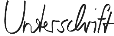 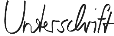 Max Mustermann